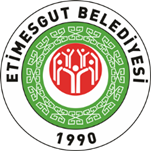 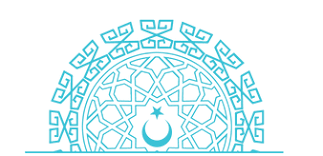 ULUSLARARASI TÜRK KÜLTÜR VE SANATI SEMPOZYUMU-BİLDİRİ SUNUMU KAYIT FORMU-Lütfen formu doldurupetimesgutsempozyum@gmail.com adresine gönderiniz.Teşekkür Ederiz.Bildiri BilgileriBildiri BilgileriBildirinin Tam Adı:Bildiri Yazarı /Yazarları:Bildiriyi Sunacak Kişi:Bildiri Sahibi Kişisel BilgilerBildiri Sahibi Kişisel BilgilerAdı Soyadı:Unvan:Kurum:E-Posta:Cep Telefonu:Yazışma Adresi: